MINISTÉRIO DA EDUCAÇÃO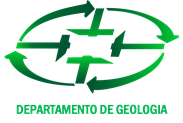 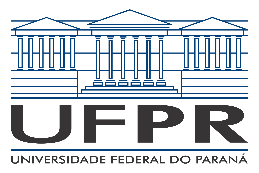 UNIVERSIDADE FEDERAL DO PARANÁSETOR DE CIÊNCIAS DA TERRADEPARTAMENTO DE GEOLOGIA
RELATÓRIO DE ESTÁGIO OBRIGATÓRIOnome do(A) estudanteComissão Orientadora de EstágioProfª. Dra. Adriana Ahrendt TalaminiProf. Dr. rer. nat. Germán VinuezaCuritiba1º semestre OU 2º semestre OU Férias / ANORELATÓRIO FINAL DE ESTÁGIO OBRIGATÓRIO – DEGEOLA entrega do relatório final de estágio obrigatório segundo o modelo especificado neste guia é imprescindível para que a Comissão Orientadora de Estágio – COE possa validar e lançar a nota da disciplina GC-053 – Estágio Supervisionado, portanto deverá ser entregue a um dos membros da COE juntamente com a Ficha de Avaliação de Estágio, disponibilizada pela Pró-Reitoria de Graduação e Educação Profissional – PROGRAD conforme orientação ao final deste guia.A data limite de entrega do relatório final de estágio obrigatório à COE para alunos matriculados no primeiro ou segundo semestre é até cinco [05] dias úteis após o último dia letivo do respectivo período definido pelo calendário acadêmico da UFPR e até cinco [05] dias úteis após o término do estágio para alunos matriculados em estágio durante as férias acadêmicas.A estrutura do relatório deve seguir as seguintes orientações:A capa deve seguir o modelo da capa deste guia, contendo, portanto, a identificação da UFPR e do DEGEOL por meio de logomarcas, título, nome do(a) estagiário(a), nomes dos professores membros da COE, período de realização do estágio: 1º ou 2º Semestre ou Férias e ano.Todas as folhas, com exceção da capa e da última folha, devem ser rubricadas pelo(a) estagiário(a) e pelo(a) supervisor(a) do estágio.A última folha deverá ser assinada pelo(a) estagiário(a) e pelo(a) supervisor(a), e carimbada pelo(a) supervisor(a).Os demais itens do corpo do relatório serão descritos em separado, a seguir.Para assegurar a liberdade de expressão do(a) estagiário(a), deverá ser entregue somente à COE e separadamente do RELATÓRIO FINAL DE ESTÁGIO OBRIGATÓRIO - DEGEOL, sua Análise Crítica do Estágio, que deve ser assinada somente pelo(a) estagiário(a), de forma a relatar:Se as atividades propostas pelo(a) contratante/supervisor(a) supriram as suas expectativas e qual a importância delas no seu desenvolvimento profissional e/ou pessoal;O tratamento dispensado pelos colaboradores para o bom desenvolvimento de suas atividades, ambiente e condições de trabalho;O que poderia ser melhorado no seu ponto de vista.Outras considerações.1. Informações geraisIncluir informações para identificar o(a) estagiário(a), empresa ou instituição contratante, supervisor(a) do estágio e dados principais sobre o estágio:Identificação do(a) estagiário(a)Nome; GRR; instituição de ensino; curso; ano/período; CPF; endereço; telefone; e-mail.Identificação do(a) contratanteRazão social; CNPJ; endereço; página na internet; telefone; e-mail.Identificação do(a) supervisor(a)Nome; formação; função ou cargo; telefone; e-mail.Informações sobre o estágioModalidade; datas de início e fim; carga horária (dia/semana/total), remuneração e benefícios.2. IntroduçãoNão há nada específico para esta seção, mas podem-se incluir informações sobre o propósito do relatório apresentado e da disciplina a ele associada, como surgiu a oportunidade de estágio, como foi o processo de seleção, quais foram os horários do estágio e outras informações relevantes.3. Contratante Informar o tipo de contratante; ramo; atividades; abrangência; fundação e histórico; número de colaboradores, principais clientes e feitos; desempenho econômico e outras informações relevantes.4. Atividades desenvolvidasDescrever pormenorizadamente as atividades desenvolvidas no estágio, comparando-as com aquelas previstas no Plano de Trabalho para Estágio Obrigatório – DEGEOL, entregue à COE para iniciar o estágio, sendo avaliada pelos membros da COE a concordância entre ambas.5. Relevância do conhecimento anteriorDiscorrer sobre a relevância do conhecimento adquirido pelo(a) estagiário(a) no curso de Geologia para a aplicação efetiva nas atividades técnicas desenvolvidas no(a) contratante.Anexo: Ficha de Avaliação de Estágio – COAFE/UEDeverá ser anexada ao final do relatório a Ficha de Avaliação de Estágio segundo o modelo da Unidade de Estágios – UE da Coordenação Atividades Formativas e Estágios – COAFE:O preenchimento dessa ficha deverá ser feito pelo(a) supervisor(a) do estágio no sistema online da PROGRAD  http://www.prograd.ufpr.br/portal/coafe/ue/ a partir  do qual se acessa a aba “Formulários” ou diretamente a partir de http://200.17.193.102/tela_estagio_formularios/formularios/form_avaliacao_estagio.php.Tal sistema permite gerar uma versão para impressão desse documento. A Ficha de Avaliação de Estágio deverá ser impressa, assinada e carimbada pelo(a) supervisor(a) do estágio e deverá ser entregue ao(à) estagiário(a) para ser anexada a este relatório ______________________________________________Estagiário(a)(assinatura)__________________________________________________Supervisor(a) de Estágio na Parte Concedente(assinatura e carimbo)